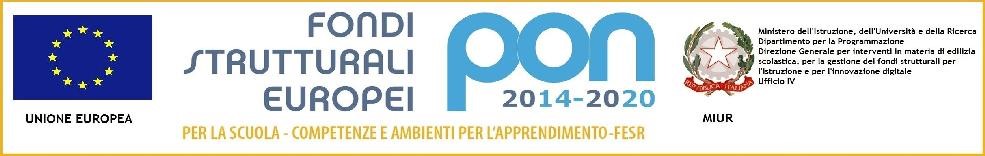 
SCHEDA DI OSSERVAZIONE PER LE ATTIVITA’ DI “PEER TO PEER”Anno Scolastico 2020/2021

Contesto
Situazioni osservate:Metodi e strategie messi in atto dal docenteCheck list di quanto osservato in classe/sezione:IL DIRIGENTE SCOLASTICOProf. Fabio GallinaFirma autografa sostituita mezzo stampaai sensi art 3, comma 2 del D.Lgs. n. 391/93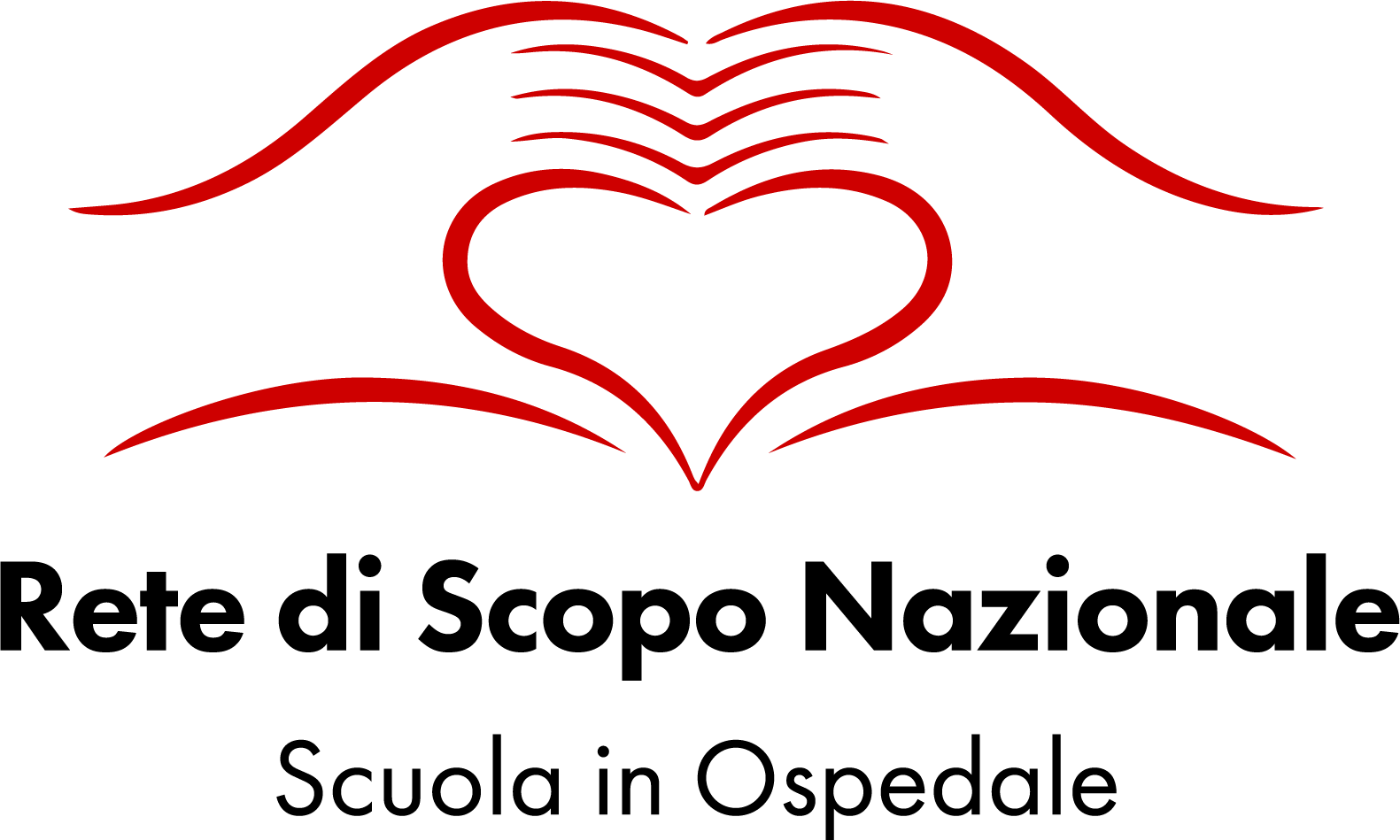 ISTITUTO COMPRENSIVO PERUGIA 5Via Chiusi – 06129 PERUGIATel. 075/5057622 – Tel e Fax 075/5009013e-mail pgic869001@istruzione.it – pgic869001@pec.istruzione.itC.M. PGIC869001  C.F. 94160730548	  C.U.U. (IPA) UFNFR9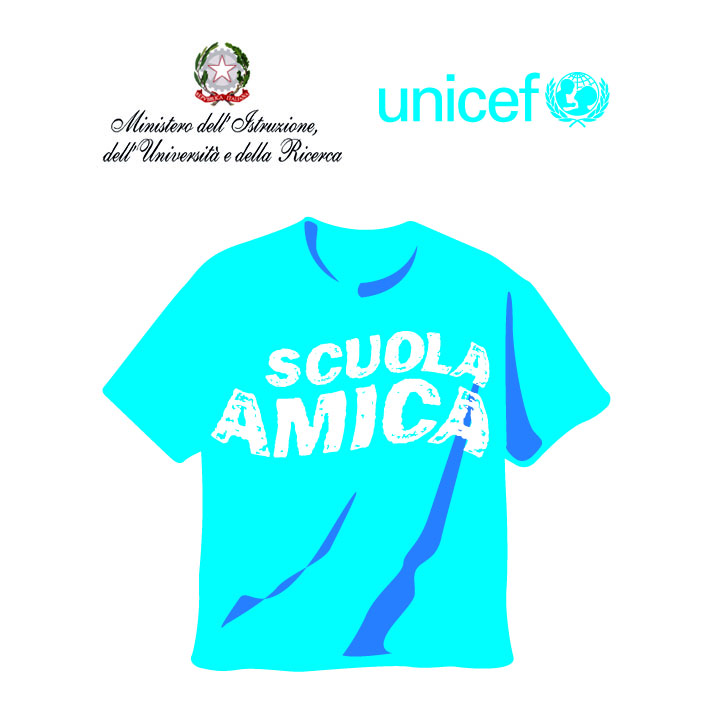 Generalità docente osservatore NomeCognome Grado di scuolaQualifica (docente tutor/docente neoassunto)Generalità docente osservato Nome Cognome Grado di scuolaQualifica (docente tutor/docente neoassunto)Generalità docente osservatore NomeCognome Grado di scuolaQualifica (docente tutor/docente neoassunto)Generalità docente osservato Nome Cognome Grado di scuolaQualifica (docente tutor/docente neoassunto)Generalità docente osservatore NomeCognome Grado di scuolaQualifica (docente tutor/docente neoassunto)Generalità docente osservato Nome Cognome Grado di scuolaQualifica (docente tutor/docente neoassunto)Data:Classe/sezione:Orario:Disciplina/Campo di esperienza:Numero alunni presenti:Numero alunni BES:(Specificare la tipologia di BES: ________________)Docente/i presenti nella classe: Docente/i presenti nella classe: Docente/i presenti nella classe: In classe/sezioneIn laboratorio (specificare la tipologia: _________________)In palestraAltro:SpiegazioneInterrogazioneCorrezioneValutazione di un elaborato scritto/graficoLavoro di gruppoAttività a classi aperteAttività di compresenzaAttività in coppia con alunno tutorAltre attività: ______________________AInsegnamento strutturatoA1. L’insegnante effettua una lezione frontaleAInsegnamento strutturatoA2. L’insegnante propone attività strutturateAInsegnamento strutturatoA3. L’insegnante si avvale delle nuove tecnologie e, se sì, quali:AInsegnamento strutturatoA4. L’insegnante stabilisce raccordi con altre discipline/campi di esperienzaAInsegnamento strutturatoA5. L’insegnante propone attività laboratorialiBTecniche di svolgimento dell’attivitàB1. L’insegnante fa domande che incoraggiano il ragionamento e il problem solvingBTecniche di svolgimento dell’attivitàB2. L’insegnante dedica spazio alla discussione in classe/sezioneBTecniche di svolgimento dell’attivitàB3. L’insegnante utilizza il brain storming per introdurre nuovi argomentiBTecniche di svolgimento dell’attivitàB4. L’insegnante si avvale del role playingBTecniche di svolgimento dell’attivitàB5. L’insegnante utilizza il circle timeBTecniche di svolgimento dell’attivitàB6. L’insegnante propone attività manipolative/grafiche/pittoricheCStrategie per sostenere l’apprendimentoC1. L’insegnante illustra il metodo o la procedura da usareCStrategie per sostenere l’apprendimentoC2. L’insegnante dà indicazioni agli alunni per fare da soliCStrategie per sostenere l’apprendimentoC3. L’insegnante promuove la collaborazione tra pariCStrategie per sostenere l’apprendimentoC4. L’insegnante lavora in piccoli gruppi (specificare il criterio di formazione del gruppo)DMonitoraggio e valutazioneD1. L’insegnante fa domande per verificare la comprensioneDMonitoraggio e valutazioneD2. L’insegnante osserva il lavoro degli alunniDMonitoraggio e valutazioneD3. L’insegnante fornisce feedback per aiutare gli alunni a migliorareDMonitoraggio e valutazioneD4. L’insegnante trasforma gli errori degli alunni in opportunità di apprendimentoDMonitoraggio e valutazioneD5. L’insegnante promuove la capacità di autovalutazione degli alunniEGestione del tempoE1. L’insegnante fornisce indicazioni sui tempi di consegnaEGestione del tempoE2. L’insegnante gestisce i momenti di passaggio da un’attività all’altraFGestione delle regole e dei comportamentiF1. L’insegnante richiama al rispetto delle regole di comportamentoFGestione delle regole e dei comportamentiF2. L’insegnante promuove il rispetto reciproco e la cura verso il materiale personale e scolasticoGGestione delle criticitàG1. L’insegnante gestisce eventuali situazioni problematiche (specificare il tipo di situazione e la strategia messa in atto dal docente per risolverlo: ___________________________________________________________)HInsegnamento adattato ai diversi bisogni degli alunniH1. L’insegnante adatta/modula le attività in base alle caratteristiche del singolo alunno (stile cognitivo, attitudini, background economico, sociale e culturale, etc.)HInsegnamento adattato ai diversi bisogni degli alunniH2. L’insegnante riconosce i bisogni emotivi/affettivi degli alunniHInsegnamento adattato ai diversi bisogni degli alunniH3. L’insegnante soddisfa i bisogni emotivi/affettivi degli alunniHInsegnamento adattato ai diversi bisogni degli alunniH4. L’insegnante stimola e supporta l’autostima degli alunniIAttenzione agli alunni con BESI1. L’insegnante mostra attenzione agli studenti con BES, mettendo in atto strategie tese all’inclusioneIAttenzione agli alunni con BESI2. L’insegnante dà agli studenti con BES compiti/consegne adeguati al loro bisogno educativo specialeJCoinvolgimento degli studentiJ1. Gli alunni mostrano di partecipare con impegno ed interesse alle attività didattiche proposteJCoinvolgimento degli studentiJ2. Gli alunni con BES mostrano di partecipare con impegno ed interesse alle attività didattiche proposteKRapporti in classeK1. Gli alunni mostrano rapporti positivi con l’insegnanteKRapporti in classeK2. L’insegnante favorisce una buona relazione con gli alunniKRapporti in classeK3. L’insegnante promuove la creazione di un clima partecipativo Altre osservazioniAltre osservazioniAltre osservazioniAltre osservazioni